Czarnków, dnia 11 marca 2024ZAPYTANIE OFERTOWE„Wykonanie przeglądów oraz serwis roczny urządzeń klimatyzacji
w Zespole Zakładów Opieki Zdrowotnej w Czarnkowie” Przedmiot zamówienia:Zespół Zakładów Opieki Zdrowotnej w Czarnkowie zaprasza do złożenia oferty na w postępowaniu prowadzonym
w trybie zapytania ofertowego, którego przedmiotem jest przegląd, kontrola oraz serwis roczny klimatyzacji w Zespole Zakładów Opieki Zdrowotnej w  Czarnkowie. 1. Wykaz sprzętu wraz z harmonogramem rocznym:2. Wymagania Zamawiającego:2.1. Firma wykonująca przeglądy oraz serwis klimatyzacji powinna posiadać stosowne kwalifikacje oraz spełniać wszelkie warunki, jakie wynikają z ustawy o charakterze energetycznym.2.2. Warunkiem koniecznym do podpisania umowy wiążącej będzie załączenie przez Wykonawcę do ofert kopii dokumentów potwierdzających posiadanie wymaganych certyfikatów oraz uprawnień, pd rygorem odrzucenia oferty.3. Wymagania dodatkowe:3.1. Po zakończeniu postępowania z Wykonawcą, którego oferta okaże się najkorzystniejsza zostanie podpisana umowa finalizująca powyższe zlecenie, zgodnie ze wzorem umowy z postępowania.3.2. Cena złożona w ofercie przez Zamawiającego powinna obejmować wszystkie koszty związane
z wykonaniem całości zamówienia.3.3. Ostateczny termin składania ofert: do 18 marca 2024r.3.4. Termin realizacji: zgodnie z powyższym harmonogramem.4.4. Zamawiający zastrzega sobie prawo unieważnienie postępowania bez podania przyczyny, jeżeli wystąpiły okoliczności powodujące, że dalsze prowadzenie postępowania lub udzielenie i wykonanie zamówienia jest nieuzasadnione lu nie leży w interesie publicznym, czego nie można było wcześniej przewidzieć.UWAGA: Pod uwagę będą brane oferty złożone tylko i wyłączenie w postępowaniu prowadzonym na www.platformazakupowa.plZałączniki do postępowania:Załącznik nr 1 – Wykaz sprzętu wraz z harmonogramemZałącznik nr 2 – Wzór umowyZałącznik nr 3 – Wzór umowy RODO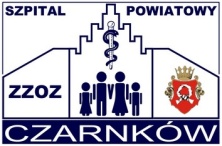 ZESPÓŁ ZAKŁADÓW OPIEKI ZDROWOTNEJW CZARNKOWIEul. Kościuszki 96, 64-700 CZARNKÓWtel. 67 352 81 70,  tel./fax 67 352 81 71WWW.SZPITAL.CZARNKOW.PLmail: sekretariat@zzozczarnkow.x.plNIP  763-17-48-697    REGON  000308525LP.MIEJSCE UŻYTKOWANIAPRODUCENTTYPNR FABRYCZNYRODZAJ CZYNNIKADATA PRZEGLĄDU1.Blok Operacyjny – jednostka wewnętrzna zamontowana w pomieszczeniu piwniczym, zewnętrzna na dachu – wejście parkin, pomieszczenie UPSKAISAIFLYKWX-12HRGIK005028KWX-12HRGOK005396B/D25 – 04 – 20242.Winda w podszybiu windy – klatka schodowa numer 2KAISAIFLYKWX-12HRGIK004997KWX-12HRGOK005535B/D25 – 04 – 20243.Pracownia EndoskopiiCHIGOSPLIT CS-35V3A- 1C169AJYJAA0G5167558000014R410A10 – 05 – 20244.Pracownia USGCHIGOSPLITB/DR3210 – 05 – 20245.Anestezjologia i Intensywna Terapia – sala zabiegowa, II piętroCHIGOSPLIT CS-51V3A - P87AE2KB/DR3210 – 05 – 20246.Anestezjologia i Intensywna Terapia – dyżurka lekarskaZIBROB/DD2014020511203120044B/D10 – 05 – 2024 7.Serwerownia Szpitalna – urządzenie przenośneGREEMOMA-GPC12AN - K5NNA1A743961W006909R29010 – 05 – 20248.Pracownia RTGKAISAISPLIT – KWX - 18HRBKWX-18HRBOK002210R3210 – 05 – 20249.Magazyn – odpady medyczneAgregat chłodniczyB/DB/DB/D10 – 05 – 202410.Blok Operacyjny – Agregat Wody LodowejB/DWSAT-XSC352AB1J0H0C-0028R410A06 – 06 – 202411.Izba Przyjęć – pomieszczenie Poradni Leczenia BóluAGACD-50 7SP071022B2115091470R2206 – 06 – 202412.Apteka Szpitalna – urządzenie przenośneCAMRYCR7926B/DR29031 – 08 – 202413.Apteka Szpitalna – urządzenie przenośneAGUA-AIRKYD-32200308/02058R410A31 – 08 – 202414. Apteka Szpitalna – urządzenie przenośneCAMRYCR7926B/DR29031 – 08 – 2024